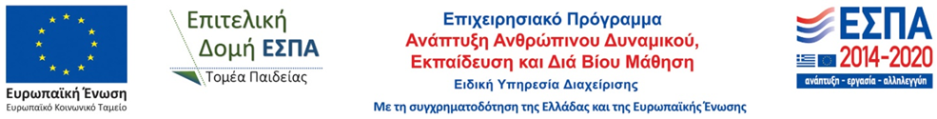                     ΑΙΤΗΣΗΕπώνυμο:…………………………….Όνομα:…............................................          Όνομα πατέρα:………………………..Όνομα μητέρας:………………………Κλάδος:………………………………Δ/νση κατοικίας:……………………...Τηλ. κατοικίας:……………………….Κινητό τηλ.:…………………………..ΑΦΜ:…………………………………ΓΙΑ ΑΝΑΠΛΗΡΩΤΕΣ / ΩΡΟΜΙΣΘΙΟΥΣ:Αναπληρωτής  ΠΛΗΡΟΥΣ………………..Αναπληρωτής  ΕΣΠΑ-ΠΛΗΡΟΥΣ…………Αναπληρωτής  ΕΣΠΑ-ΑΜΩ………………Ωρομίσθιος……………………………….Σχολείο/α που υπηρετεί…………………..……………………………………………ΘΕΜΑ : «Χορήγηση κανονικής άδειας»………………………………………………………(Τόπος)                  (Ημερομηνία)ΠΡΟΣ:	Παρακαλώ να μου χορηγήσετε κανονική άδεια απουσίας ....................... (.....) ημερ..... και συγκεκριμένα από ...../...../……….   έως και  ....../...../………… για οικογενειακούς / προσωπικούς λόγους.        Ο/Η  Αιτ.......            ................................